REQUERIMENTO Nº 540/2018Requer Voto de Pesar pelo falecimento do Sr. Alípio Ferreira, ocorrido recentemente. Senhor Presidente, Nos termos do Art. 102, Inciso IV, do Regimento Interno desta Casa de Leis, requeiro a Vossa Excelência que se digne a registrar nos Anais desta Casa de Leis voto de profundo pesar pelo falecimento do Sr. Alípio Ferreira, no último dia 12 de abril. Requeiro, ainda, que desta manifestação seja dada ciência aos seus familiares, encaminhando cópia do presente à Rua dos Guaranis, 191, Jardim São Francisco.Justificativa:Tinha 93 anos, vindo a falecer no dia 12 de abril do corrente. Era viúvo de Terezinha da Rosa Gois, deixou inconsoláveis os filhos Liberato, Aparecida, Maria e Lazara.Benquisto por todos os familiares e amigos, seu passamento causou grande consternação e saudades; todavia, sua memória há de ser cultuada por todos que em vida o amaram.Que Deus esteja presente nesse momento de separação e dor, para lhes dar força e consolo.É, pois, este o Voto, através da Câmara de Vereadores, em homenagem póstuma e em sinal de solidariedade.Plenário “Dr. Tancredo Neves”, em 16 de abril de 2.018.Gustavo Bagnoli-vereador-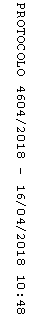 